UNIT D  ( PHYSICS)		 QUIZ ANSWERS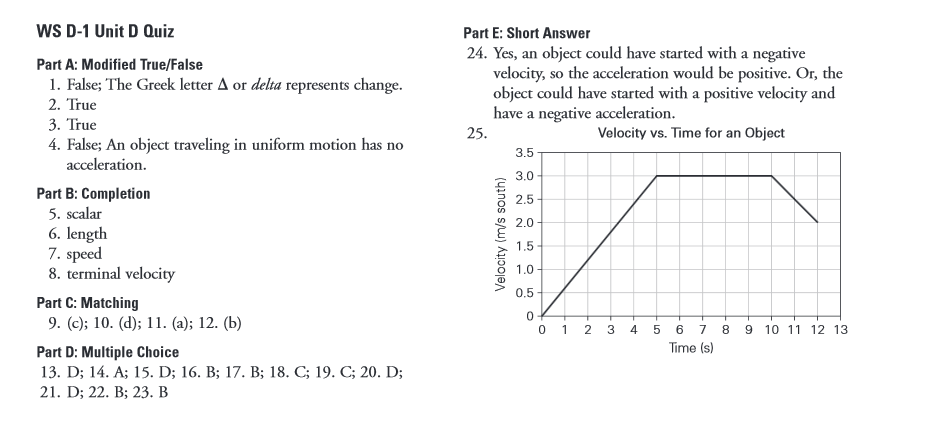 